附件1：高校后勤遵法依规开展招标采购实操研讨班报名回执表附件2：报到酒店及相关信息1.江苏省南京谷里大酒店地 址：南京市江宁区牛首大道1号联系人及电话：胡云华 15155938528倪维维 139055153322.自驾、客车站、南京南站、机场、火车站、地铁公交自驾牛首山高速口，至酒店约4公里；西善桥高速口，至酒店约8.7公里。（2）南京汽车客运南站  27公里，途经：江南路、S55宁宣高速、G2503南京绕城高速、牛首大道。（3）南京南站28公里，途经：花神庙枢纽、G2503南京绕城高速、牛首大道。（4）南京机场34公里，途经：S88南京机场高速、S55宁宣高速、牛首大道。（5）南京火车站41公里，途经：龙蟠南路、S55宁宣高速、牛首大道。（6）地铁公交乘车路线乘地铁1号线到南京天隆寺地铁站，换乘710路公交，千盛农庄站下。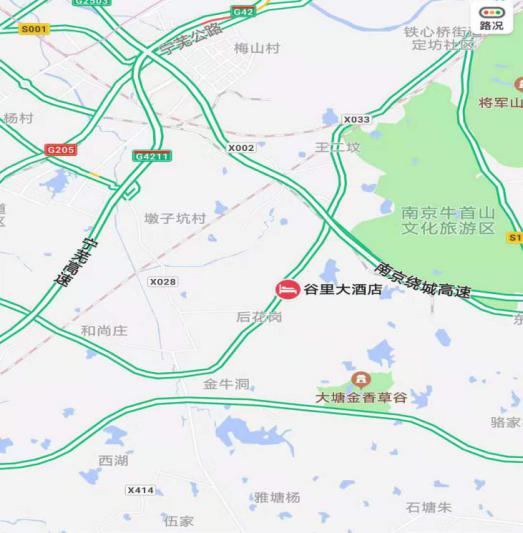 工作单位姓 名性别部门职务单位电话/传真手机E-mail单间/标间通讯地址发票抬头税 号